Définir le HORS CHAMP : Cadrer les personnages ou le décor, sans faire entrer dans son image des éléments extérieurs au sujet,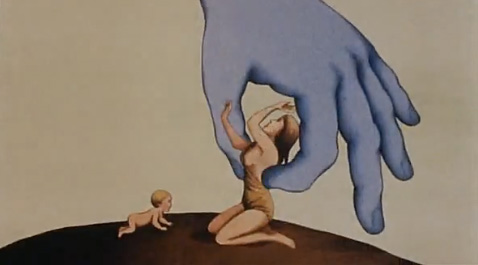 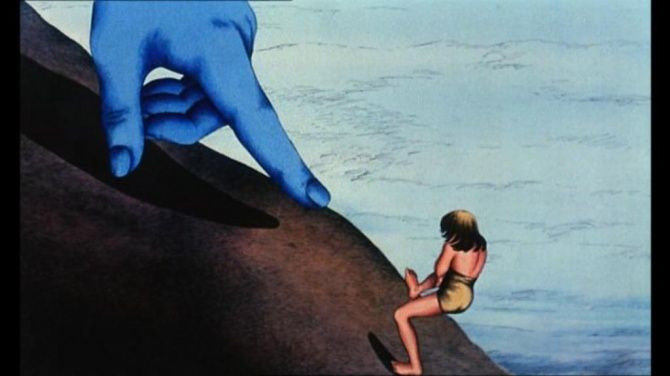 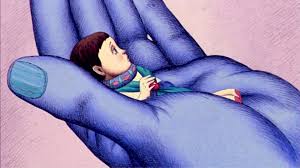 ECHELLE DE PLAN :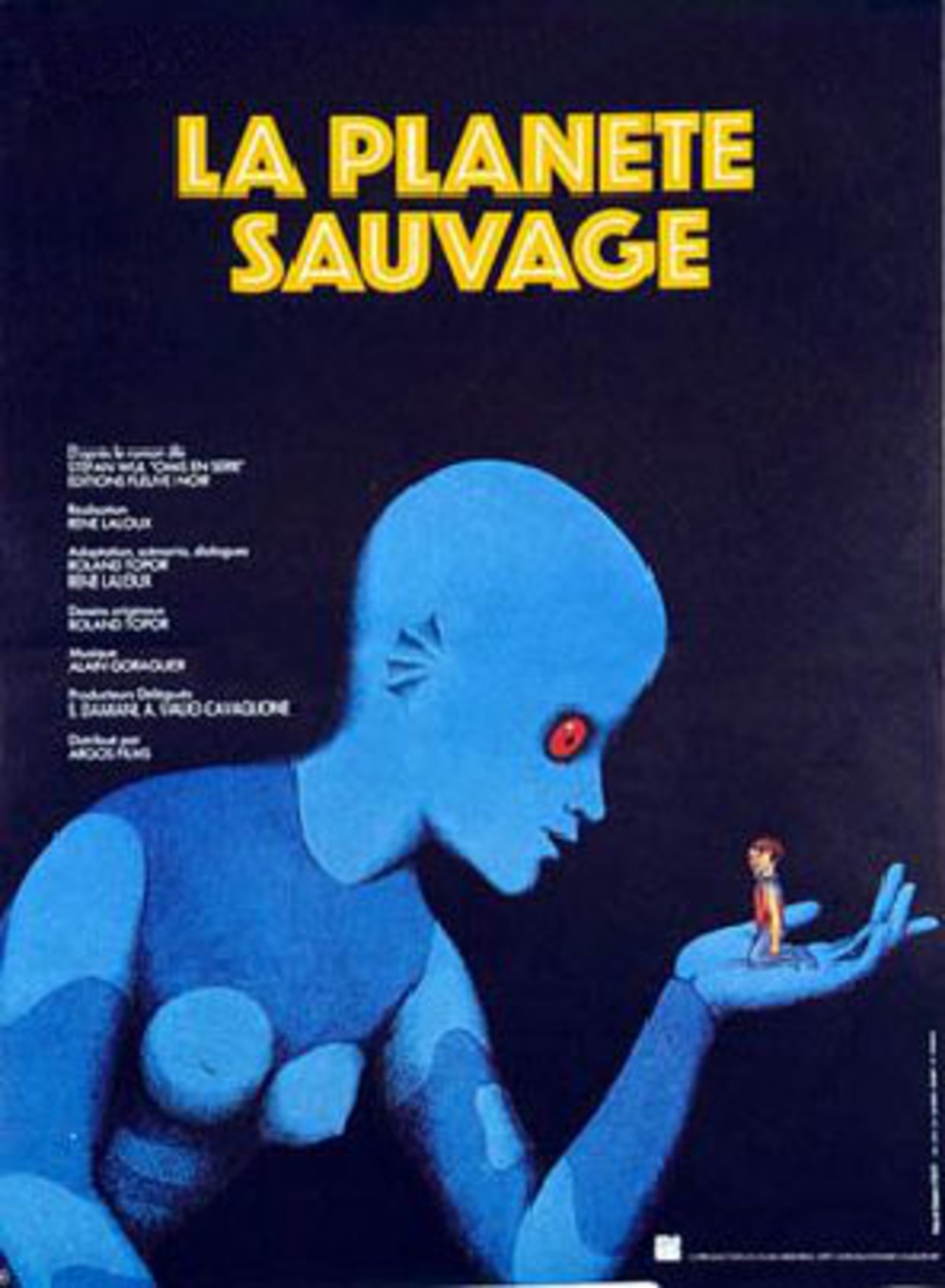 La planète sauvageINSPECTION DES ECOLES D’AFRIQUE DE L’OUESTFiche n° 2LE CHAMP, LE HORS CHAMP, LE CONTRE CHAMPLE CHAMP, LE HORS CHAMP, LE CONTRE CHAMPPhotographies N°CadrageCe que je voisL’effet recherché……